É	T	A	T	D	E	S	L	I	E	U	X(Loi n°89-462 du 6 juillet 1989 relative aux rapports locatifs)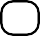 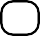 Adresse du logement :…..…..…..…..…..…..…..…..…..…..…..…..…..…..…..…..…....…..…..…..…..…..…..…..…..…..L’état des lieux doit être établi de façon contradictoire entre les deux parties lors de la remise des clés au locataire et lors de leur resti- tution en fin de bail, conformément à l’article 3 de la Loi n°89-462 du 6 juillet 1989. Il fait partie du contrat de location, dont il ne peut être dissocié. L’état des lieux d’entrée peut être complété par le locataire dans les 10 jours suivant sa tenue (et pendant le 1er mois de chauffe pour les éléments de chauffage).Le bailleur (ou son mandataire) :Nom (ou dénomination)  : …..…..…..…..…..…..…..…..…..…........Le locataire :Nom       :    …..…..…..…..…..…..…..…..…..…..…..………..……..…...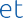 Domicile (ou siège social) : …..…..…..…..…..…..…..…..…..….......	Si état des lieux de sortie, nouvelle adresse : ……..…..…..…..……..…..…..…..…..…..…..…..…..…..…..…..…..…..…..…..…..…..…..Nombre de radiateurs : …..…..…	Chaudière : …..…..……..…	Chauffe-eau : …..…..……..…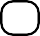 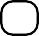 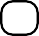 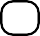 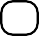 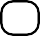 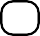 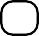 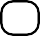 Etat des pièces - Complétez la colonne Etat avec les lettres M (mauvais), P (passable), B (bon), TB (très bon).Observations ou réserves :…..…..…..…..…..…..…..…..…..…..…..…..…..…..…..…..…....…..…..…..…..…..…..…..…..…..…..…..…..…..…....…..…..…..…..…..…..…..…..…..…..…..…..…..…..…..…..…..…..…..…..…..…..…..…..…....…..…..…..…..…..…..…..…..…..…..…..…..…..…....…..…..…..…..…..…..…..…..…..…..…..…..…..…..…..…..…..…..…..…..…..…..…..…..…....…..…..…..…..…..…..…..…..…..…..…..…..…..…....…..…..…..…..…..…..…..…..…..…..…..…..…..…..…..…..…..…..…..…..…..…..…..…..…....…..…..…..…..…..…..…..…..…..…..…..…..…..…....…..…..…..…..…..…..…..…..…..…..…..…..…..…..…..…..…..…..…..…..…..…..…..…..…....…..…..…..…..…..…..…..…..…..…..…..…..…..…....…..…..…..…..…..…..…..…..…..…..…..…..…..…..…..…..…..…..…..…..…..…..…..…..…....…..…..…..…..…..…..…..…..…..…..…..…..…..…....…..…..…..…..…..…..…..…..…..…..…..…..…..…..…..…..…..…..…..…..…..…..…..…..…....…..…..…..…..…..…..…..…..…..…..…..…..…..…....…..…..…..…..…..…..…..…..…..…..…..…..…..…..…..…..…..…..…..…..…..…..…..…..…....…..…..…..…..…..…..…..…..…..…..…..…..…..…....…..…..…..…..…..…..…..…..…..…..…..…..…..…..…..…..…..…..…..…..…..…..…..…..…....…..…..…..…..…..…..…..…..…..…..…..…..…..…....…..…..…..…..…..…..…..…..…..…..…..…..…..…..…..…..…..…..…..…..…..…..…..…..…....…..…..…..…..…..…..…..…..…..…..…..…..…..…....…..…..…..…..…..…..…..…..…..…..…..…..…..…..…..…..…..…..…..…..…..…..…..…..…....…..…..…..…..…..…..…..…..…..…..…..…..…..…....…..…..…..…..…..…..…..…..…..…..…..…..…..…..…..…..…..…..…..…..…..…..…..…..…....…..…..…..…..…..…..…..…..…..…..…..…..…..…....…..…..…..…..…..…..…..…..…..…..…..…..…..…..…..…..…..…..…..…..…..…..…..…..…....…..…..…..…..…..…..…..…..…..…..…..…..…..…....…..…..…..…..…..…..…..…..…..…..…..…..…..…..…..…..…..…..…..…..…..…..…..…..…....…..…..…..…..…..…..…..…..…..…..…..…..…..…....…..…..…..…..…..…..…..…..…..…..…..…..…..…..…..…..…..…..…..…..…..…..…..…..…....…..…..…..…..…..…..…..…..…..…..…..…..…..…....…..…..…..…..…..…..…..…..…..…..…..…..…..…..…..…..…..…..…..…..…..…..…..…..…....…..…..…..…..…..…..…..…..…..…..…..…..…..…....…..…..…..…..…..…..…..…..…..…..…..…..…..…..…..…..…..…..…..…..…..…..…..…..…....…..…..…..…..…..…..…..…..…..…..…..…..…..…....…..…..…..…..…..…..…..…..…..…..…..…..…..…..…..…..…..…..…..…..…..…..…..…..…....…..…..…..…..…..…..…..…..…..…..…..…..…..…....…..…..…..…..…..…..…..…..EntréeLe …….. /…….. /…	,à   …..…..…..…..…...…..…..…..…Nom et signature du bailleur(ou de son mandataire)Signature(s) précédée(s) de la mention« Lu et approuvé » :Nom et signature du locataireSignature(s) précédée(s) de la mention« Lu et approuvé » :SortieLe …….. /…….. /…	,à   …..…..…..…..…...…..…..…..…Nom et signature du bailleur(ou de son mandataire)Signature(s) précédée(s) de la mention« Lu et approuvé » :Nom et signature du locataireSignature(s) précédée(s) de la mention« Lu et approuvé » :ElectricitéGazEauInternetAssuranceIdentificationN° compteur :…..…..…..….…..N° compteur :..….…..…..…..….…..…......Relève :..….…..…..…..….…..…......Relève eau froide :..….…..…..…..….…..…......Relève eau chaude :..….…..…..…..….…..…......Retrouvez, si besoin,le n° de téléphone local sur :eau.selectra.infocompteurs et relèvesRelève  HP :…..…..…..….….….Relève HC : …..…..…..….….....Anc. occupant :N° compteur :..….…..…..…..….…..…......Relève :..….…..…..…..….…..…......Relève eau froide :..….…..…..…..….…..…......Relève eau chaude :..….…..…..…..….…..…......Retrouvez, si besoin,le n° de téléphone local sur :eau.selectra.infoTest éligibilité fibre optique et installation box InternetSouscription contrat d’assurance habitation contre les risques locatifs…..…..…..….…...….…...…....N° compteur :..….…..…..…..….…..…......Relève :..….…..…..…..….…..…......Relève eau froide :..….…..…..…..….…..…......Relève eau chaude :..….…..…..…..….…..…......Retrouvez, si besoin,le n° de téléphone local sur :eau.selectra.infoContactDémarchesdéménagementDémarches électricité, gaz (mise en service des compteurs), eau, box internet, assurance habitation09 71 07 17 17(non surtaxé ; l-v : 8H-21H, sam : 8H30-18H30, dim : 9H-17H ; Selectra)Démarches électricité, gaz (mise en service des compteurs), eau, box internet, assurance habitation09 71 07 17 17(non surtaxé ; l-v : 8H-21H, sam : 8H30-18H30, dim : 9H-17H ; Selectra)Démarches électricité, gaz (mise en service des compteurs), eau, box internet, assurance habitation09 71 07 17 17(non surtaxé ; l-v : 8H-21H, sam : 8H30-18H30, dim : 9H-17H ; Selectra)Démarches électricité, gaz (mise en service des compteurs), eau, box internet, assurance habitation09 71 07 17 17(non surtaxé ; l-v : 8H-21H, sam : 8H30-18H30, dim : 9H-17H ; Selectra)Démarches électricité, gaz (mise en service des compteurs), eau, box internet, assurance habitation09 71 07 17 17(non surtaxé ; l-v : 8H-21H, sam : 8H30-18H30, dim : 9H-17H ; Selectra)Chauffage :collectifindividuelélectriquegaz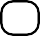 fioulautre  :  …..…..…..…..…..Eau chaudesanitaire :	collectifindividuelélectriquegazfioulautre  : …..…....Type de cléNbre et CommentairesType de cléNbre et CommentairesClés d’immeubleClés porte d’entréeBoîtes aux lettresClés caveBadge ou clé portailParkingAutre : …..…..……..…..Autre : …..…..……..…..EntréeDescription / détailsÉtatentréeÉtatsortiePorteSonnette ou interphoneMurSolVitrage et voletsPlafondEclairage et interrupteursPrises électriques (nombre	)Séjour - salle à mangerDescription / détailsÉtatentréeÉtatsortieMurSolVitragePlafondEclairage et interrupteursPrises électriques (nombre	)CuisineDescription / détailsÉtatentréeÉtatsortieMurSolVitrage et voletsPlafondEclairage et interrupteursPrises électriques (nombre	)Placards et tiroirsÉvier (et robinetterie)Plaques de cuisson et fourHotteÉlectroménager : …..…..……..…..……ChambresDescription / détailsDescription / détailsDescription / détailsÉtatentréeÉtatentréeÉtatentréeÉtatsortieÉtatsortieÉtatsortieChambresChambre 1Chambre 2Chambre 3123123MurSolVitrage et voletsPlafondEclairage et interrupteursPrises électriquesNombre : …..…..Nombre : …..…..Nombre : …..…..Salles de bainDescription / détailsDescription / détailsÉtatentréeÉtatentréeÉtatsortieÉtatsortieSalles de bainSalle de bain 1Salle de bain 11212MurSolVitrage et voletsPlafondEclairage et interrupteursPrises électriquesNombre : …..…..Nombre : …..…..Lavabo et robinetterieBaignoire / doucheWCWCDescription / détailsDescription / détailsÉtatentréeÉtatentréeÉtatsortieÉtatsortieWCWC 1WC 11212MurSolVitrage et voletsPlafondEclairage et interrupteursPrises électriquesNombre : …..…..Nombre : …..…..Lavabo et robinetterieWCAutres pièces : …..…..……..…..…Description / détailsÉtatentréeÉtatsortieMurSolVitrage et voletsPlafondEclairage et interrupteursPrises électriques (nombre	)ÉQUIPEMENTS DIVERSEntréeEntréeEntréeEntréeSortieSortieSortieSortieCommentairesÉQUIPEMENTS DIVERSNombreBonD’usageMauvaisNombreBonD’usageMauvaisCommentairesElectricitéGazEauInternetAssuranceIdentificationN° compteur :…..…..…..….…..N° compteur :..….…..…..…..….…..…......Relève :..….…..…..…..….…..…......Relève eau froide :..….…..…..…..….…..…......Relève eau chaude :..….…..…..…..….…..…......Retrouvez, si besoin,le n° de téléphone local sur :eau.selectra.infocompteurs et relèvesRelève  HP :…..…..…..….….….Relève HC : …..…..…..….….....Anc. occupant :N° compteur :..….…..…..…..….…..…......Relève :..….…..…..…..….…..…......Relève eau froide :..….…..…..…..….…..…......Relève eau chaude :..….…..…..…..….…..…......Retrouvez, si besoin,le n° de téléphone local sur :eau.selectra.infoTest éligibilité fibre optique et installation box InternetSouscription contrat d’assurance habitation contre les risques locatifs…..…..…..….…...….…...…....N° compteur :..….…..…..…..….…..…......Relève :..….…..…..…..….…..…......Relève eau froide :..….…..…..…..….…..…......Relève eau chaude :..….…..…..…..….…..…......Retrouvez, si besoin,le n° de téléphone local sur :eau.selectra.infoContactDémarchesdéménagementDémarches électricité, gaz (mise en service des compteurs), eau, box internet, assurance habitation09 71 07 17 17(non surtaxé ; l-v : 8H-21H, sam : 8H30-18H30, dim : 9H-17H ; Selectra)Démarches électricité, gaz (mise en service des compteurs), eau, box internet, assurance habitation09 71 07 17 17(non surtaxé ; l-v : 8H-21H, sam : 8H30-18H30, dim : 9H-17H ; Selectra)Démarches électricité, gaz (mise en service des compteurs), eau, box internet, assurance habitation09 71 07 17 17(non surtaxé ; l-v : 8H-21H, sam : 8H30-18H30, dim : 9H-17H ; Selectra)Démarches électricité, gaz (mise en service des compteurs), eau, box internet, assurance habitation09 71 07 17 17(non surtaxé ; l-v : 8H-21H, sam : 8H30-18H30, dim : 9H-17H ; Selectra)Démarches électricité, gaz (mise en service des compteurs), eau, box internet, assurance habitation09 71 07 17 17(non surtaxé ; l-v : 8H-21H, sam : 8H30-18H30, dim : 9H-17H ; Selectra)